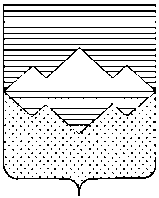 СОБРАНИЕ ДЕПУТАТОВСАТКИНСКОГО МУНИЦИПАЛЬНОГО РАЙОНАЧЕЛЯБИНСКОЙ ОБЛАСТИРЕШЕНИЕот ________________2016 года № _________г. СаткаОб утверждении Положение об оценке эффективности деятельности муниципальных унитарных предприятий  муниципального образования Саткинский  муниципальный район Челябинской области и организаций, доля уставного капитала, в которых принадлежит муниципальному образованию Саткинский  муниципальный район Челябинской областиВ соответствии с Гражданским кодексом Российской Федерации, Федеральным законом от 14 ноября . N 161-ФЗ "О государственных и муниципальных унитарных предприятиях", Бюджетным кодексом Российской Федерации, Налоговым кодексом Российской Федерации, Уставом Саткинского муниципального района, Уставом Саткинского городского поселения,СОБРАНИЕ ДЕПУТАТОВ САТКИНСКОГО МУНИЦИПАЛЬНОГО РАЙОНА РЕШАЕТ:Утвердить Положение об оценке эффективности деятельности муниципальных унитарных предприятий  муниципального образования Саткинский  муниципальный район Челябинской области и организаций, доля уставного капитала, в которых принадлежит муниципальному образованию Саткинский  муниципальный район Челябинской области.Опубликовать настоящее решение в газете «Саткинский рабочий».Контроль за исполнением настоящего решения возложить на комиссии по финансам, бюджету и экономической политике (председатель - Ковригина И.М.).Глава Саткинского муниципального района                                                     А.А. Глазков Приложение к решению Собрания депутатовСаткинского муниципального районаот ______________ № ________Положение об оценке эффективности деятельности муниципальных унитарных предприятий  муниципального образования Саткинский  муниципальный район Челябинской области и организаций, доля уставного капитала, в которых принадлежит муниципальному образованию Саткинский  муниципальный район Челябинской области1. Настоящее  Положение  устанавливает  порядок  формирования оценки эффективности   для     муниципальных   унитарных предприятий  муниципального образования Саткинский  муниципальный район Челябинской области и организаций, доля уставного капитала, в которых принадлежит муниципальному образованию Саткинский  муниципальный район Челябинской области,   на основе оценки их экономической, бюджетной, социальной  эффективности деятельности.2. Итоговыми   критериями   принятия   решений  о  эффективности деятельности унитарных     предприятий и организаций    является    положительная    динамика экономической  эффективности - показателя прибыли этих предприятий и организаций, бюджетной  эффективности  -  роста  налоговых поступлений в бюджет, сокращения  бюджетных  расходов;  социальной  эффективности – роста показателей   занятости,   средней   заработной  платы,  количества предоставляемых услуг социальной значимости и другое.3. Объектами учета в настоящем Положении являются:3.1. утвержденные в установленном порядке величины показателей экономической, социальной и бюджетной эффективности деятельности унитарных предприятий и организаций;3.2. фактически достигнутые величины показателей экономической, социальной и бюджетной эффективности деятельности унитарных предприятий и организаций;3.3. в целях подготовки материалов для определения эффективности работы унитарных предприятий и организаций решаются следующие задачи:3.3.1. сбор данных о показателях экономической, социальной и бюджетной эффективности деятельности унитарных предприятий и организаций;3.3.2. анализ величин показателей экономической, социальной и бюджетной эффективности деятельности унитарных предприятий и организаций;3.3.3. оценка достижения унитарными предприятиями и организациями утвержденных величин показателей экономической, социальной и бюджетной эффективности;3.3.4. оценка эффективности управления унитарными предприятиями и организациями, определение мер, направленных на повышение эффективности управления ими.4.  Руководители унитарных предприятий и организаций: 4.1. представляют по итогам отчетного года в течение 5 рабочих дней,  не позднее         1 апреля отчетного года после сдачи годового баланса, а также ежеквартально на 1 апреля,    1 июля, 1 октября текущего года до 15 числа следующего за отчетным периодом в Управление земельными и имущественными отношениями Администрации Саткинского муниципального района для согласования показатели экономической, социальной и бюджетной эффективности деятельности унитарного предприятия и организаций по формам согласно приложению к настоящему Положению, а также баланс с описью основных средств;4.2. представляют данные на бумажном носителе и в электронном виде в сроки, установленные для представления квартальной бухгалтерской отчетности;4.3. представляемые в соответствии с настоящим Положением документы должны быть сшиты, пронумерованы, заверены оттиском печати и подписаны руководителем и главным бухгалтером предприятия;4.4.  несут ответственность за достоверность и своевременное представление данных в соответствии с законодательством Российской Федерации;4.5. обеспечивают определение фактически достигнутых за отчетный период величин показателей эффективности деятельности в соответствии с законодательством о бухгалтерском учете; 4.6. разрабатывают программы повышения эффективности предприятий;4.7. своевременно перечисляют часть прибыли, остающейся после уплаты налогов и иных обязательных платежей;4.8. отчитываются на заседаниях балансовых комиссий ежегодно (при необходимости - ежеквартально)  по определению эффективности деятельности муниципальных унитарных предприятий и организаций. Доклад руководителя муниципального унитарного предприятия и организации должен содержать следующие сведения:- о прибыли (убытках);- о наличии и размерах просроченной кредиторской задолженности;- о размерах дебиторской задолженности и формах работы с дебиторской задолженностью;- о стоимости основных средств;- о динамике изменения цен (тарифов) на работы и услуги за отчетный период, экономической обоснованности цен (тарифов);- о результатах оценки выполнения показателей Программ;- о мероприятиях, направленных на повышение эффективности деятельности муниципальных унитарных предприятий и организаций.  5. Управление земельными и имущественными отношениями Администрации Саткинского муниципального района осуществляет:5.1. сбор данных о фактически достигнутых за отчетный период величинах показателей экономической, социальной и бюджетной эффективности деятельности унитарных предприятий и организаций;5.2. контроль достоверности данных, представляемых руководителями унитарных предприятий и организаций;5.3. подготовку необходимой информации для проведения балансовой комиссии;5.4. ежеквартальный сбор данных о фактически достигнутых за отчетный период величинах показателей экономической эффективности деятельности унитарных предприятий и организаций;5.5. представление информации (материалов) по каждому унитарному предприятию и организации в органы местного самоуправления Саткинского муниципального района;5.6.  контроль за перечислением в местный бюджет части прибыли предприятий и организаций, остающейся после уплаты налогов и иных обязательных платежей. 6. Управление земельными и имущественными отношениями Администрации Саткинского муниципального района дополнительно может запрашивать необходимую информацию о деятельности муниципальных унитарных предприятий и организаций.ПРИЛОЖЕНИЕ к Положению об  оценки эффективности деятельности муниципальных унитарных предприятий муниципальногобразования Саткинский муниципальный район Челябинской области и организаций, доля уставного капитала, в которых принадлежит муниципальному образованию Саткинский муниципальный район Челябинской областиФОРМА Показатели эффективности деятельности муниципальных унитарных предприятий  муниципального образования Саткинский  муниципальный район Челябинской области и организаций, доля уставного капитала, в которых принадлежит муниципальному образованию Саткинский  муниципальный район Челябинской области__________________________________________________________(полное наименование предприятия, организации)по состоянию ________________201   г.1. Характеристика муниципального унитарного предприятия (организации, доля уставного капитала в которых принадлежит муниципальному образованию Саткинский муниципальный район Челябинской области и результатов его хозяйственной деятельности:2. Перечень хозяйственных обществ (товариществ), в уставном (складочном) капитале которых имеется доля участия предприятия, на 01.01.20____ г.:3. Перечень производимой продукции (работ, услуг), выручка от продажи которой составляет более 10% от общего объема, либо 3 основных вида производимой продукции за 20____ г.:4. Финансовые показатели деятельности  <*>:(тыс. руб.)<*> Заполняется на основании данных бухгалтерской отчетности.    	Руководитель предприятия (организации)     _________________________                                                                                         (личная подпись)     (Ф.И.О.)  МП  Главный бухгалтер              		    _________________________                                                              		     (личная подпись)     (Ф.И.О.)1. Сокращенное наименование предприятия           2. Сведения по Реестру муниципального имущества, реестровый номер                      3. Юридический адрес (местонахождение)4. Почтовый адрес5. Основной вид деятельности6. Размер уставного фонда7. Балансовая стоимость недвижимого имущества, переданного в хозяйственное ведение предприятия, организации8. Стоимость основных средств (балансовая):на начало отчетного периода на 01.01.20____ г., тыс. руб.    на конец отчетного периода на 01.01.20____ г., тыс. руб.                                                                              9. Стоимость основных средств (остаточная):на начало отчетного периода на 01.01.20____ г., тыс. руб.    на конец отчетного периода на 01.01.20____ г., тыс. руб.                                                                              10. Численность работающих:на начало отчетного периода на 01.01.20____ г., тыс. руб.    на конец отчетного периода на 01.01.20____ г., тыс. руб.                                                                              11. Площадь земельных участков, га                в т.ч. предоставленных на праве:                  аренды                                            постоянного (бессрочного) пользования             Сведения о руководстве предприятияСведения о руководстве предприятия12. Ф И О руководителя предприятия и занимаемая им должность13. Ф.И.О. главного бухгалтера предприятия14. Сведения о трудовом договоре, заключенном с руководителем предприятия:дата трудового договораномер трудового договора15. Срок действия трудового договора, заключенного с руководителем предприятия:началоокончание16. Телефон (факс)17. Электронная почтаДоля, процентыСтоимость, тыс. руб.1.                       2.                       3.                       Наименование производимой продукции (работ, услуг)                     Выручка от продажи продукции (работ, услуг) (за вычетом НДС, акцизов и других обязательных платежей), тыс. руб.    1.                                 2.                                 3.                                 Наименование показателяОтчетный годГод, предшествующий отчетномуТемп изменения, %1. Выручка от продажи продукции (работ, услуг) (за вычетом НДС, акцизов и других обязательных платежей)  внереализационные доходы всего                                     2. Себестоимость реализации продукции (работ, услуг)     внереализационные расходывсего3. Балансовая прибыль (убыток)                    4. Чистая прибыль (убыток)                        5. Часть прибыли, подлежащая перечислению в бюджет 6. Среднемесячная заработная плата работающих, руб.      6.1. Среднемесячная заработная плата АУП, руб.6.2. Среднемесячная заработная плата прочих работников, руб.7. Дебиторская задолженность в том числе просроченная (расшифровка по срокам задолженности)8. Кредиторская задолженностьв том числе просроченная (в разрезе претензий)из нее просроченная по выплате заработной платы9. Произведено продукции (товаров, работ, услуг) на 1 работающего10. Затраты, приходящиеся на 1 работающего11. Затраты на мероприятия по охране труда12. Рентабельность (отношение балансовой прибыли к себестоимости), %13. Доля выручки по муниципальным контрактам (договорам) в общем объеме выручки14. Средний % роста тарифов на оказываемые услуги, выполняемые работы15. Фондоотдача (отношение выручки к стоимости основных фондов)